Friday 26th January 2018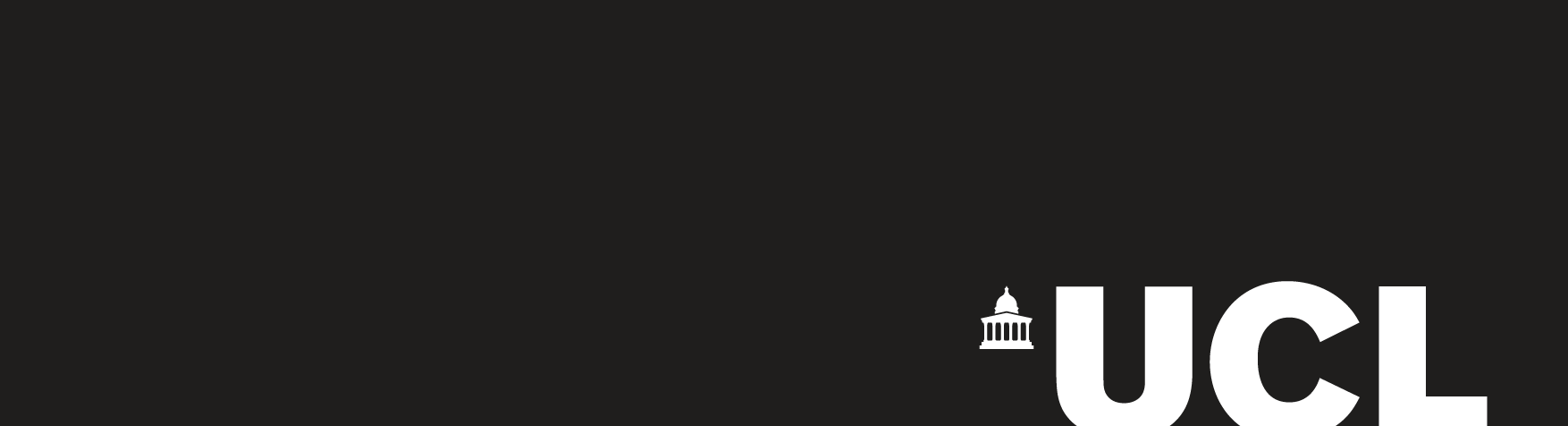 1.10 – 1.55 pmThe Haldane Room, North Cloisters, Wilkins BuildingAROUND 1917: PIANO AND VOCAL MUSIC FROM PRE- AND POST-REVOLUTIONARY RUSSIA********************************************* INTRODUCTION:       Nikolai Myaskovsky (1881-1950)      No.1 of Eccentricities, Op.25 (1917-22)__________FANTASY:       Nikolai Roslavets (1881-1944)          Danse (1919)                                                                                         Poème (1921) __________MODERN LIFE (I):      Aleksandr Mosolov  (1900-73)   Four Newspaper Announcements, Op.21 (1926)Vladimir Deshevov (1889-1955)     Rails, Op.16 (1926)_________ATONAL EXPERIMENTS:     Arthur Lourié (1892-1966)       Forms in the Air (1915)___________INTERLUDE:    Nikolai Myaskovsky       Nos. 3 & 4 of Eccentricities________ETHNIC ASPECTS (I):      Aleksandr Krein (1883-1951)      No.3 of Ornaments, Op.42 (1924/27)________MINIATURES:         Vladimir Deshevov      Meditations, Op.3 (1920-22)_______ETHNIC ASPECTS (II):      Aleksandr Mosolov        Turkmenian Lullaby, Op.33a (1934 or earlier)_______INTERLUDE:         Nikolai Myaskovsky          No.6 of Eccentricities_______MODERN LIFE (II):    Leonid Polovinkin (1894-1949)              Foxtrot (1925)_______Pianists: Helene Albrecht, Roger Beeson, Yvonne ChengSingers: Amélie Saintonge (solo), Jill House (solo), Helene Albrecht, Gillian Hogg, Helen Hughson, Jason Chan, Roger Beeson********************************************Entry is free and open to the general public as well as those working and studying at UCL & associated institutions.  The next concert will take place on Thursday 1st February at 1.10 pm in the Haldane Room.For full details of the Chamber Music Club’s activities and to apply for membership please visit: www.ucl.ac.uk/chamber-music